   Sępólno Krajeńskie,……………..………(data) 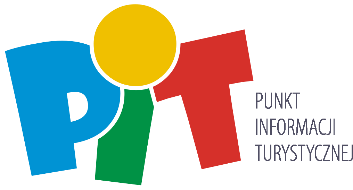 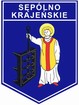 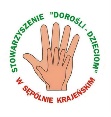 Zgoda na udział w zajęciach osoby niepełnoletniejWyrażam zgodę na udział ………………………………………………………………… w zajęciach pn. „Wspólnie zaprojektujmy wakacyjną grę planszową” przygotowanych przez Punkt Informacji Turystycznej przy Stowarzyszeniu „Dorośli – Dzieciom”, które odbędą się 30.06.2016 r. w godz. 15.00-16.00 w budynku Centrum Aktywności Społecznej w Sępólnie Krajeńskim (ul. Jeziorna 6). Jednocześnie zgadzam się na utrwalenie i rozpowszechnienie wizerunku dziecka w zakresie związanym z zajęciami, a w szczególności do umieszczenia go w różnego rodzaju mediach (np. Internet czy prasa)..………………………………………………………………Podpis opiekuna